Мартин ХинульДиректор Научно-исследовательского центра 
католического университета в г.Лёвене, Бельгия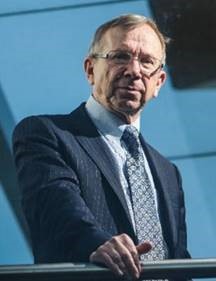 Мартин Хинуль – выпускник Католического Университета Лёвена, имеет степень MBA. Предприниматель, ученый и автор, доктор наук в области физики. Проводил исследования в Стэндфордском университете, 
в Массачусетском Технологическом Институте, в лабораториях Европы, США и Японии.C 1998 года по настоящее время является Менеджером по развитию бизнеса в «Инновационном центре г.Лёвен (средневековый бельгийский университетский город с 90 тыс жителей, включая 40 тыс студентов, в 20 км от Брюсселя)», находящегося в ведении исследовательского центра KU Leuven. За 17 лет в партнерстве с генеральным менеджером Левенского Университета Кун Дебакер создал самый быстрорастущий в континентальной Европе технологический кластер.Мартин лично является «держателем» крупнейшей деловой сети технологических и бизнес-партнеров (более 7000 тыс предпринимателей 
и компаний).В 1998 году Мартин Хинуль и Кун Дебакер перезапустили деятельность Центра трансфера технологий Лёвенского католического университета:- за это время создано более 120 спинофов на основе разработок университета в сферах микроэлектроники/нанотехнологий, мехатроники, life science, медицины и питания;- в спинофы привлечено €650 млн инвестиций – при софинансировании из собственных средств университета €7,5 млн;- объем привлеченных контрактных R&D в 2013 году – €220 млн;- доход от лицензий в 2013 году – €80 млн;- 200 патентных заявок в год, 40-50 новых патентов;- только за последние 10 лет создано с нуля 5 технопарков совокупной площадью около 0,5 млн кв. метров с серией специализированных инкубаторов внутри; - непосредственно на территорию технопарков привлечено более 300 зарубежных партнеров;- сформирована крупнейшая в Европе деловая технологическая сеть (leuven.inc). В 2001-2003 гг. занимал пост руководителя Фламандского министерства экономики. 1984-1998 гг. – Атташе по вопросам новых технологий при посольстве  Бельгии в Вашингтоне, округ Колумбия, и Консульстве Бельгии в г.Лос Анджелесе, США.1978-1983 гг. – руководитель R&D-подразделения в Bell Telephone. Исследователь, автор ряда известных статей и книг, в том числе: «Силиконовая Долина» (1998), «Европейская экономика знания» (2006), «Угроза дракона – Фантастика или Реальность» (2007), «60 лет Транзисторов» (2007), «Устанавливая контакты» (2008), «110 лет Нобелевской премии» (2011). В 2009 году Мартин Хинуль получил почетную ученую степень «Доктор в области технологии в машиностроения» Университета Дурбана в Южной Африке. Он преподавал в Техническом университете Ваала в ЮАР, 
в Университете Дурбана в Южной Африке, а также в Университете Виндхука в Намибии. 